大学院総合理工学研究科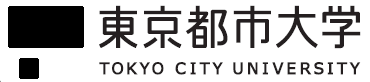 一般試験[２０２１年度後学期入学] 出願書類 所定用紙Ａ　票：入学志願票Ｂ　票：副票（写真票）Ｃ　票：志望理由書Ｄ　票：業務経歴書Ｅ　票：推薦書(社会人選抜)Ｆ　票：推薦書（海外協定校特別推薦入試）Ｇ　票：博士前期課程等における研究概要と博士後期課程における研究計画Ｈ　票：外国人留学生状況調査票Ｉ　票：受験票宛名ラベル１．出願書類は、折り曲げたり汚したりしないで下さい。２．各記入欄は、黒のペンまたはボールペンを用いて、枠内に楷書でていねいに記入して下さい。　　（入力する場合は明朝体で入力すること）３．該当するものを選択する欄は、チェックボックス（□）内にチェック（レ）を記入して下さい。以下は「Ａ票：入学志願票」の記入例です。（以下の余白に検定料決済システムから出力した収納証明書を貼り付けて下さい）※この枠内におさまるように記入すること欄外に記載してある項目に該当する研究発表等がある場合は記入して下さい。推薦者は厳封して受験者に渡して下さい。　　　年　　　月　　　日東京都市大学学　長　殿東京都市大学大学院総合理工学研究科　　　　　　　　　　　　　専攻入学志願者として、下記の者を推薦いたします。１．志願者の主たる業務経歴や研究分野を含み、推薦理由を下欄にご記入下さい。２．欄外に記載してある項目に該当する研究発表等がある場合は記入して下さい。　推薦書は厳封して受験者に渡してください。　　　年　　　月　　　日東京都市大学学　長　　三木　千壽　殿東京都市大学大学院総合理工学研究科　　　　　　　　　　　　　　専攻入学志願者として下記の者を推薦いたします。注意：この推薦書は、志願者が所属する学科等の主任教授、及び在籍大学又は大学院の学長に相当する者の連名のものとします。■博士前期課程等における研究概要■博士後期課程における研究計画◆学歴・職歴の詳細 ――小学校から最終学校等まで年代順（西暦）に―― を記入して下さい。◆下表に記入して下さい。なお、国籍や在留資格等の確認のためにパスポートの必要ページ（氏名や顔写真やサイン等　　記載ページ）または在留カード両面のコピーを添付して下さい。出願手続き後の「受験票」と受験後の「合格通知」を郵送するための宛名シールです。受験者が確実に受信できる住所を記入して下さい。氏名は受験生本人の氏名に限ります。個別連絡事項や事前の課題等を郵送する場合もあります。出願書類　記入上の注意２０２１年度東京都市大学　大学院総合理工学研究科受　験　番　号Ａ票入学志願票※記入しないこと志望課程 レ 博士前期課程 　 博士後期課程 レ 博士前期課程 　 博士後期課程 レ 博士前期課程 　 博士後期課程試験区分試験区分試験区分入試日程レ ２月実施□ ５月実施□ ６月実施レ ２月実施□ ５月実施□ ６月実施志望専攻名建築・都市　専攻建築・都市　専攻建築・都市　専攻試験区分試験区分試験区分受験方式レ 一般選抜□ 社会人選抜□ 海外協定校特別推薦レ 一般選抜□ 社会人選抜□ 海外協定校特別推薦志望領域名都市工学　　　　　領域都市工学　　　　　領域都市工学　　　　　領域指導教授氏名指導教授氏名指導教授氏名吉田　郁政　　吉田　郁政　　吉田　郁政　　□ 社会基盤マネジメントプログラムに参加を希望する方はレを入れて下さい。□ 社会人プログラム：その他(　　　　　　　　　　　　　   　　)に参加を希望する方はレを入れて下さい。□ 社会基盤マネジメントプログラムに参加を希望する方はレを入れて下さい。□ 社会人プログラム：その他(　　　　　　　　　　　　　   　　)に参加を希望する方はレを入れて下さい。□ 社会基盤マネジメントプログラムに参加を希望する方はレを入れて下さい。□ 社会人プログラム：その他(　　　　　　　　　　　　　   　　)に参加を希望する方はレを入れて下さい。□ 社会基盤マネジメントプログラムに参加を希望する方はレを入れて下さい。□ 社会人プログラム：その他(　　　　　　　　　　　　　   　　)に参加を希望する方はレを入れて下さい。□ 社会基盤マネジメントプログラムに参加を希望する方はレを入れて下さい。□ 社会人プログラム：その他(　　　　　　　　　　　　　   　　)に参加を希望する方はレを入れて下さい。□ 社会基盤マネジメントプログラムに参加を希望する方はレを入れて下さい。□ 社会人プログラム：その他(　　　　　　　　　　　　　   　　)に参加を希望する方はレを入れて下さい。□ 社会基盤マネジメントプログラムに参加を希望する方はレを入れて下さい。□ 社会人プログラム：その他(　　　　　　　　　　　　　   　　)に参加を希望する方はレを入れて下さい。□ 社会基盤マネジメントプログラムに参加を希望する方はレを入れて下さい。□ 社会人プログラム：その他(　　　　　　　　　　　　　   　　)に参加を希望する方はレを入れて下さい。□ 社会基盤マネジメントプログラムに参加を希望する方はレを入れて下さい。□ 社会人プログラム：その他(　　　　　　　　　　　　　   　　)に参加を希望する方はレを入れて下さい。□ 社会基盤マネジメントプログラムに参加を希望する方はレを入れて下さい。□ 社会人プログラム：その他(　　　　　　　　　　　　　   　　)に参加を希望する方はレを入れて下さい。受験する科目【博士前期課程 一般選抜】受験する科目【博士前期課程 一般選抜】   外国語科目受験の有無を○で囲む            提出する書類がある場合は科目名を○で囲む   外国語科目受験の有無を○で囲む            提出する書類がある場合は科目名を○で囲む   外国語科目受験の有無を○で囲む            提出する書類がある場合は科目名を○で囲む   外国語科目受験の有無を○で囲む            提出する書類がある場合は科目名を○で囲む   外国語科目受験の有無を○で囲む            提出する書類がある場合は科目名を○で囲む   外国語科目受験の有無を○で囲む            提出する書類がある場合は科目名を○で囲む   外国語科目受験の有無を○で囲む            提出する書類がある場合は科目名を○で囲む   外国語科目受験の有無を○で囲む            提出する書類がある場合は科目名を○で囲む受験する科目【博士前期課程 一般選抜】受験する科目【博士前期課程 一般選抜】外国語科目（英語）外国語科目（英語）基礎科目基礎科目基礎科目受験する科目【博士前期課程 一般選抜】受験する科目【博士前期課程 一般選抜】受験する受験免除を申請する　科目認定・基準達成　TOEIC※受験免除を希望する方は認定証明書やTOEICスコアの原本を添付すること(コピー不可)受験する受験免除を申請する　科目認定・基準達成　TOEIC※受験免除を希望する方は認定証明書やTOEICスコアの原本を添付すること(コピー不可)科目認定・基準達成証明書を提出する数学・物理学・化学※認定証明書の原本を添付すること(コピー不可)科目認定・基準達成証明書を提出する数学・物理学・化学※認定証明書の原本を添付すること(コピー不可)科目認定・基準達成証明書を提出する数学・物理学・化学※認定証明書の原本を添付すること(コピー不可)受験する科目【博士前期課程 一般選抜】受験する科目【博士前期課程 一般選抜】氏　名漢字姓　　東　京漢字姓　　東　京漢字姓　　東　京名　次　郎名　次　郎性　　別 レ 男　　□ 女 レ 男　　□ 女 レ 男　　□ 女 レ 男　　□ 女 レ 男　　□ 女氏　名漢字姓　　東　京漢字姓　　東　京漢字姓　　東　京名　次　郎名　次　郎生年月日1998年1998年10月17日17日氏　名漢字姓　　東　京漢字姓　　東　京漢字姓　　東　京名　次　郎名　次　郎本 籍 地都道府県(留学生は国籍)名を記入東　京　都都道府県(留学生は国籍)名を記入東　京　都都道府県(留学生は国籍)名を記入東　京　都都道府県(留学生は国籍)名を記入東　京　都都道府県(留学生は国籍)名を記入東　京　都氏　名※学内進学者の場合のみ記入現在所属する研究室　災害軽減研究室　学籍番号　1718999※学内進学者の場合のみ記入現在所属する研究室　災害軽減研究室　学籍番号　1718999※学内進学者の場合のみ記入現在所属する研究室　災害軽減研究室　学籍番号　1718999※学内進学者の場合のみ記入現在所属する研究室　災害軽減研究室　学籍番号　1718999※学内進学者の場合のみ記入現在所属する研究室　災害軽減研究室　学籍番号　1718999本 籍 地都道府県(留学生は国籍)名を記入東　京　都都道府県(留学生は国籍)名を記入東　京　都都道府県(留学生は国籍)名を記入東　京　都都道府県(留学生は国籍)名を記入東　京　都都道府県(留学生は国籍)名を記入東　京　都学歴等 高等学校  高等学校 ２０１７年　３月　　　　東京都市大学付属　高等学校２０１７年　３月　　　　東京都市大学付属　高等学校２０１７年　３月　　　　東京都市大学付属　高等学校２０１７年　３月　　　　東京都市大学付属　高等学校２０１７年　３月　　　　東京都市大学付属　高等学校レ 卒業レ 卒業レ 卒業レ 卒業学歴等 大　学  大　学 ２０２１年　９月　　東京都市　大学　　　工　　学部　　　都市工　学科２０２１年　９月　　東京都市　大学　　　工　　学部　　　都市工　学科２０２１年　９月　　東京都市　大学　　　工　　学部　　　都市工　学科２０２１年　９月　　東京都市　大学　　　工　　学部　　　都市工　学科２０２１年　９月　　東京都市　大学　　　工　　学部　　　都市工　学科□ 卒業レ 卒業見込み□ 卒業レ 卒業見込み□ 卒業レ 卒業見込み□ 卒業レ 卒業見込み学歴等 大学院  大学院 　　年　　月　　　　　　　　　大学大学院　　　　　研究科 　　　　　専攻修士課程　　年　　月　　　　　　　　　大学大学院　　　　　研究科 　　　　　専攻修士課程　　年　　月　　　　　　　　　大学大学院　　　　　研究科 　　　　　専攻修士課程　　年　　月　　　　　　　　　大学大学院　　　　　研究科 　　　　　専攻修士課程　　年　　月　　　　　　　　　大学大学院　　　　　研究科 　　　　　専攻修士課程□ 修了□ 修了見込み□ 修了□ 修了見込み□ 修了□ 修了見込み□ 修了□ 修了見込み学歴等 職　歴  職　歴 職歴がある場合は、企業名・入社年月・在職年数等を記入して下さい。職歴がある場合は、企業名・入社年月・在職年数等を記入して下さい。職歴がある場合は、企業名・入社年月・在職年数等を記入して下さい。職歴がある場合は、企業名・入社年月・在職年数等を記入して下さい。職歴がある場合は、企業名・入社年月・在職年数等を記入して下さい。職歴がある場合は、企業名・入社年月・在職年数等を記入して下さい。職歴がある場合は、企業名・入社年月・在職年数等を記入して下さい。職歴がある場合は、企業名・入社年月・在職年数等を記入して下さい。職歴がある場合は、企業名・入社年月・在職年数等を記入して下さい。志願者住　所〒　１５８　－　８５５７　　　　　　　　ＴＥＬ(携帯)（　０９０　）１２３４－５６７８　メールアドレス（学外者のみ）〒　１５８　－　８５５７　　　　　　　　ＴＥＬ(携帯)（　０９０　）１２３４－５６７８　メールアドレス（学外者のみ）〒　１５８　－　８５５７　　　　　　　　ＴＥＬ(携帯)（　０９０　）１２３４－５６７８　メールアドレス（学外者のみ）〒　１５８　－　８５５７　　　　　　　　ＴＥＬ(携帯)（　０９０　）１２３４－５６７８　メールアドレス（学外者のみ）〒　１５８　－　８５５７　　　　　　　　ＴＥＬ(携帯)（　０９０　）１２３４－５６７８　メールアドレス（学外者のみ）〒　１５８　－　８５５７　　　　　　　　ＴＥＬ(携帯)（　０９０　）１２３４－５６７８　メールアドレス（学外者のみ）〒　１５８　－　８５５７　　　　　　　　ＴＥＬ(携帯)（　０９０　）１２３４－５６７８　メールアドレス（学外者のみ）〒　１５８　－　８５５７　　　　　　　　ＴＥＬ(携帯)（　０９０　）１２３４－５６７８　メールアドレス（学外者のみ）〒　１５８　－　８５５７　　　　　　　　ＴＥＬ(携帯)（　０９０　）１２３４－５６７８　メールアドレス（学外者のみ）〒　１５８　－　８５５７　　　　　　　　ＴＥＬ(携帯)（　０９０　）１２３４－５６７８　メールアドレス（学外者のみ）〒　１５８　－　８５５７　　　　　　　　ＴＥＬ(携帯)（　０９０　）１２３４－５６７８　メールアドレス（学外者のみ）志願者住　所都道府県名から記入／アパート・マンション名なども正確に記入して下さい。東 京 都 世 田 谷 区 玉 堤 １ － ２ ８ － １都道府県名から記入／アパート・マンション名なども正確に記入して下さい。東 京 都 世 田 谷 区 玉 堤 １ － ２ ８ － １都道府県名から記入／アパート・マンション名なども正確に記入して下さい。東 京 都 世 田 谷 区 玉 堤 １ － ２ ８ － １都道府県名から記入／アパート・マンション名なども正確に記入して下さい。東 京 都 世 田 谷 区 玉 堤 １ － ２ ８ － １都道府県名から記入／アパート・マンション名なども正確に記入して下さい。東 京 都 世 田 谷 区 玉 堤 １ － ２ ８ － １都道府県名から記入／アパート・マンション名なども正確に記入して下さい。東 京 都 世 田 谷 区 玉 堤 １ － ２ ８ － １都道府県名から記入／アパート・マンション名なども正確に記入して下さい。東 京 都 世 田 谷 区 玉 堤 １ － ２ ８ － １都道府県名から記入／アパート・マンション名なども正確に記入して下さい。東 京 都 世 田 谷 区 玉 堤 １ － ２ ８ － １都道府県名から記入／アパート・マンション名なども正確に記入して下さい。東 京 都 世 田 谷 区 玉 堤 １ － ２ ８ － １都道府県名から記入／アパート・マンション名なども正確に記入して下さい。東 京 都 世 田 谷 区 玉 堤 １ － ２ ８ － １都道府県名から記入／アパート・マンション名なども正確に記入して下さい。東 京 都 世 田 谷 区 玉 堤 １ － ２ ８ － １２０２１年度２０２１年度２０２１年度東京都市大学　大学院総合理工学研究科東京都市大学　大学院総合理工学研究科東京都市大学　大学院総合理工学研究科受　験　番　号受　験　番　号受　験　番　号受　験　番　号受　験　番　号受　験　番　号Ａ票Ａ票Ａ票入学志願票入学志願票入学志願票※記入しないこと※記入しないこと※記入しないこと※記入しないこと※記入しないこと※記入しないこと志望課程志望課程 □ 博士前期課程 □ 博士後期課程 □ 博士前期課程 □ 博士後期課程 □ 博士前期課程 □ 博士後期課程 □ 博士前期課程 □ 博士後期課程試験区分試験区分試験区分入試日程 □ ２月実施 □ ５月実施□ ６月実施 □ ２月実施 □ ５月実施□ ６月実施 □ ２月実施 □ ５月実施□ ６月実施 □ ２月実施 □ ５月実施□ ６月実施 □ ２月実施 □ ５月実施□ ６月実施 □ ２月実施 □ ５月実施□ ６月実施志望専攻名志望専攻名専攻専攻専攻専攻試験区分試験区分試験区分受験方式□ 一般選抜 □ 社会人選抜□ 海外協定校特別推薦□ 一般選抜 □ 社会人選抜□ 海外協定校特別推薦□ 一般選抜 □ 社会人選抜□ 海外協定校特別推薦□ 一般選抜 □ 社会人選抜□ 海外協定校特別推薦□ 一般選抜 □ 社会人選抜□ 海外協定校特別推薦□ 一般選抜 □ 社会人選抜□ 海外協定校特別推薦志望領域名志望領域名領域領域領域領域指導教授氏名指導教授氏名指導教授氏名□ 社会基盤マネジメントプログラムに参加を希望する方はレを入れて下さい。□ 社会人プログラム：その他(　　　　　　　　　　　　　   　　)に参加を希望する方はレを入れて下さい。□ 社会基盤マネジメントプログラムに参加を希望する方はレを入れて下さい。□ 社会人プログラム：その他(　　　　　　　　　　　　　   　　)に参加を希望する方はレを入れて下さい。□ 社会基盤マネジメントプログラムに参加を希望する方はレを入れて下さい。□ 社会人プログラム：その他(　　　　　　　　　　　　　   　　)に参加を希望する方はレを入れて下さい。□ 社会基盤マネジメントプログラムに参加を希望する方はレを入れて下さい。□ 社会人プログラム：その他(　　　　　　　　　　　　　   　　)に参加を希望する方はレを入れて下さい。□ 社会基盤マネジメントプログラムに参加を希望する方はレを入れて下さい。□ 社会人プログラム：その他(　　　　　　　　　　　　　   　　)に参加を希望する方はレを入れて下さい。□ 社会基盤マネジメントプログラムに参加を希望する方はレを入れて下さい。□ 社会人プログラム：その他(　　　　　　　　　　　　　   　　)に参加を希望する方はレを入れて下さい。□ 社会基盤マネジメントプログラムに参加を希望する方はレを入れて下さい。□ 社会人プログラム：その他(　　　　　　　　　　　　　   　　)に参加を希望する方はレを入れて下さい。□ 社会基盤マネジメントプログラムに参加を希望する方はレを入れて下さい。□ 社会人プログラム：その他(　　　　　　　　　　　　　   　　)に参加を希望する方はレを入れて下さい。□ 社会基盤マネジメントプログラムに参加を希望する方はレを入れて下さい。□ 社会人プログラム：その他(　　　　　　　　　　　　　   　　)に参加を希望する方はレを入れて下さい。□ 社会基盤マネジメントプログラムに参加を希望する方はレを入れて下さい。□ 社会人プログラム：その他(　　　　　　　　　　　　　   　　)に参加を希望する方はレを入れて下さい。□ 社会基盤マネジメントプログラムに参加を希望する方はレを入れて下さい。□ 社会人プログラム：その他(　　　　　　　　　　　　　   　　)に参加を希望する方はレを入れて下さい。□ 社会基盤マネジメントプログラムに参加を希望する方はレを入れて下さい。□ 社会人プログラム：その他(　　　　　　　　　　　　　   　　)に参加を希望する方はレを入れて下さい。□ 社会基盤マネジメントプログラムに参加を希望する方はレを入れて下さい。□ 社会人プログラム：その他(　　　　　　　　　　　　　   　　)に参加を希望する方はレを入れて下さい。□ 社会基盤マネジメントプログラムに参加を希望する方はレを入れて下さい。□ 社会人プログラム：その他(　　　　　　　　　　　　　   　　)に参加を希望する方はレを入れて下さい。□ 社会基盤マネジメントプログラムに参加を希望する方はレを入れて下さい。□ 社会人プログラム：その他(　　　　　　　　　　　　　   　　)に参加を希望する方はレを入れて下さい。□ 社会基盤マネジメントプログラムに参加を希望する方はレを入れて下さい。□ 社会人プログラム：その他(　　　　　　　　　　　　　   　　)に参加を希望する方はレを入れて下さい。受験する科目【博士前期課程 一般選抜】受験する科目【博士前期課程 一般選抜】受験する科目【博士前期課程 一般選抜】受験する科目【博士前期課程 一般選抜】外国語科目受験の有無を○で囲む        提出する書類がある場合は科目名を○で囲む外国語科目受験の有無を○で囲む        提出する書類がある場合は科目名を○で囲む外国語科目受験の有無を○で囲む        提出する書類がある場合は科目名を○で囲む外国語科目受験の有無を○で囲む        提出する書類がある場合は科目名を○で囲む外国語科目受験の有無を○で囲む        提出する書類がある場合は科目名を○で囲む外国語科目受験の有無を○で囲む        提出する書類がある場合は科目名を○で囲む外国語科目受験の有無を○で囲む        提出する書類がある場合は科目名を○で囲む外国語科目受験の有無を○で囲む        提出する書類がある場合は科目名を○で囲む外国語科目受験の有無を○で囲む        提出する書類がある場合は科目名を○で囲む外国語科目受験の有無を○で囲む        提出する書類がある場合は科目名を○で囲む外国語科目受験の有無を○で囲む        提出する書類がある場合は科目名を○で囲む外国語科目受験の有無を○で囲む        提出する書類がある場合は科目名を○で囲む受験する科目【博士前期課程 一般選抜】受験する科目【博士前期課程 一般選抜】受験する科目【博士前期課程 一般選抜】受験する科目【博士前期課程 一般選抜】外国語科目（英語）外国語科目（英語）基礎科目基礎科目基礎科目基礎科目基礎科目基礎科目基礎科目受験する科目【博士前期課程 一般選抜】受験する科目【博士前期課程 一般選抜】受験する科目【博士前期課程 一般選抜】受験する科目【博士前期課程 一般選抜】受験する受験免除を申請する　科目認定・基準達成　TOEIC※受験免除を希望する方は認定証明書やTOEICスコアの原本を添付すること(コピー不可)受験する受験免除を申請する　科目認定・基準達成　TOEIC※受験免除を希望する方は認定証明書やTOEICスコアの原本を添付すること(コピー不可)科目認定・基準達成証明書を提出する数学・物理学・化学※認定証明書の原本を添付すること(コピー不可)科目認定・基準達成証明書を提出する数学・物理学・化学※認定証明書の原本を添付すること(コピー不可)科目認定・基準達成証明書を提出する数学・物理学・化学※認定証明書の原本を添付すること(コピー不可)科目認定・基準達成証明書を提出する数学・物理学・化学※認定証明書の原本を添付すること(コピー不可)科目認定・基準達成証明書を提出する数学・物理学・化学※認定証明書の原本を添付すること(コピー不可)科目認定・基準達成証明書を提出する数学・物理学・化学※認定証明書の原本を添付すること(コピー不可)科目認定・基準達成証明書を提出する数学・物理学・化学※認定証明書の原本を添付すること(コピー不可)受験する科目【博士前期課程 一般選抜】受験する科目【博士前期課程 一般選抜】受験する科目【博士前期課程 一般選抜】受験する科目【博士前期課程 一般選抜】氏　名カタカナ漢字カタカナ漢字カタカナ漢字カタカナ漢字カタカナ漢字カタカナ漢字カタカナ漢字カタカナ漢字性　　別性　　別 □ 男　　□ 女 □ 男　　□ 女 □ 男　　□ 女 □ 男　　□ 女 □ 男　　□ 女氏　名カタカナ漢字カタカナ漢字カタカナ漢字カタカナ漢字カタカナ漢字カタカナ漢字カタカナ漢字カタカナ漢字生年月日生年月日年年月日日氏　名カタカナ漢字カタカナ漢字カタカナ漢字カタカナ漢字カタカナ漢字カタカナ漢字カタカナ漢字カタカナ漢字本 籍 地本 籍 地都道府県(留学生は国籍)名を記入都道府県(留学生は国籍)名を記入都道府県(留学生は国籍)名を記入都道府県(留学生は国籍)名を記入都道府県(留学生は国籍)名を記入氏　名※学内進学者の場合のみ記入現在所属する研究室　　　　　　　　　　　　　　学籍番号※学内進学者の場合のみ記入現在所属する研究室　　　　　　　　　　　　　　学籍番号※学内進学者の場合のみ記入現在所属する研究室　　　　　　　　　　　　　　学籍番号※学内進学者の場合のみ記入現在所属する研究室　　　　　　　　　　　　　　学籍番号※学内進学者の場合のみ記入現在所属する研究室　　　　　　　　　　　　　　学籍番号※学内進学者の場合のみ記入現在所属する研究室　　　　　　　　　　　　　　学籍番号※学内進学者の場合のみ記入現在所属する研究室　　　　　　　　　　　　　　学籍番号※学内進学者の場合のみ記入現在所属する研究室　　　　　　　　　　　　　　学籍番号本 籍 地本 籍 地都道府県(留学生は国籍)名を記入都道府県(留学生は国籍)名を記入都道府県(留学生は国籍)名を記入都道府県(留学生は国籍)名を記入都道府県(留学生は国籍)名を記入学歴等 高等学校  高等学校 年　　月　　　　　　　　　　　　　　　　　　　高等学校年　　月　　　　　　　　　　　　　　　　　　　高等学校年　　月　　　　　　　　　　　　　　　　　　　高等学校年　　月　　　　　　　　　　　　　　　　　　　高等学校年　　月　　　　　　　　　　　　　　　　　　　高等学校年　　月　　　　　　　　　　　　　　　　　　　高等学校年　　月　　　　　　　　　　　　　　　　　　　高等学校年　　月　　　　　　　　　　　　　　　　　　　高等学校年　　月　　　　　　　　　　　　　　　　　　　高等学校□ 卒業□ 卒業□ 卒業□ 卒業学歴等 大　学  大　学 年　　月　　　　　　　　大学　　　　　　　　学部　　　　　　　　　　学科年　　月　　　　　　　　大学　　　　　　　　学部　　　　　　　　　　学科年　　月　　　　　　　　大学　　　　　　　　学部　　　　　　　　　　学科年　　月　　　　　　　　大学　　　　　　　　学部　　　　　　　　　　学科年　　月　　　　　　　　大学　　　　　　　　学部　　　　　　　　　　学科年　　月　　　　　　　　大学　　　　　　　　学部　　　　　　　　　　学科年　　月　　　　　　　　大学　　　　　　　　学部　　　　　　　　　　学科年　　月　　　　　　　　大学　　　　　　　　学部　　　　　　　　　　学科年　　月　　　　　　　　大学　　　　　　　　学部　　　　　　　　　　学科□ 卒業□ 卒業見込み□ 卒業□ 卒業見込み□ 卒業□ 卒業見込み□ 卒業□ 卒業見込み学歴等 大学院  大学院 年　　月　　　　　　　　大学大学院　　　　　研究科　　　　　専攻修士課程年　　月　　　　　　　　大学大学院　　　　　研究科　　　　　専攻修士課程年　　月　　　　　　　　大学大学院　　　　　研究科　　　　　専攻修士課程年　　月　　　　　　　　大学大学院　　　　　研究科　　　　　専攻修士課程年　　月　　　　　　　　大学大学院　　　　　研究科　　　　　専攻修士課程年　　月　　　　　　　　大学大学院　　　　　研究科　　　　　専攻修士課程年　　月　　　　　　　　大学大学院　　　　　研究科　　　　　専攻修士課程年　　月　　　　　　　　大学大学院　　　　　研究科　　　　　専攻修士課程年　　月　　　　　　　　大学大学院　　　　　研究科　　　　　専攻修士課程□ 修了□ 修了見込み□ 修了□ 修了見込み□ 修了□ 修了見込み□ 修了□ 修了見込み学歴等 職　歴  職　歴 職歴がある場合は、企業名・入社年月・在職年数等を記入して下さい。職歴がある場合は、企業名・入社年月・在職年数等を記入して下さい。職歴がある場合は、企業名・入社年月・在職年数等を記入して下さい。職歴がある場合は、企業名・入社年月・在職年数等を記入して下さい。職歴がある場合は、企業名・入社年月・在職年数等を記入して下さい。職歴がある場合は、企業名・入社年月・在職年数等を記入して下さい。職歴がある場合は、企業名・入社年月・在職年数等を記入して下さい。職歴がある場合は、企業名・入社年月・在職年数等を記入して下さい。職歴がある場合は、企業名・入社年月・在職年数等を記入して下さい。職歴がある場合は、企業名・入社年月・在職年数等を記入して下さい。職歴がある場合は、企業名・入社年月・在職年数等を記入して下さい。職歴がある場合は、企業名・入社年月・在職年数等を記入して下さい。職歴がある場合は、企業名・入社年月・在職年数等を記入して下さい。志願者住　所〒　　　　－　　　　　　　　　　　　　ＴＥＬ(携帯)（　　　　　　　）　　　　　　　－メールアドレス（学外者のみ）〒　　　　－　　　　　　　　　　　　　ＴＥＬ(携帯)（　　　　　　　）　　　　　　　－メールアドレス（学外者のみ）〒　　　　－　　　　　　　　　　　　　ＴＥＬ(携帯)（　　　　　　　）　　　　　　　－メールアドレス（学外者のみ）〒　　　　－　　　　　　　　　　　　　ＴＥＬ(携帯)（　　　　　　　）　　　　　　　－メールアドレス（学外者のみ）〒　　　　－　　　　　　　　　　　　　ＴＥＬ(携帯)（　　　　　　　）　　　　　　　－メールアドレス（学外者のみ）〒　　　　－　　　　　　　　　　　　　ＴＥＬ(携帯)（　　　　　　　）　　　　　　　－メールアドレス（学外者のみ）〒　　　　－　　　　　　　　　　　　　ＴＥＬ(携帯)（　　　　　　　）　　　　　　　－メールアドレス（学外者のみ）〒　　　　－　　　　　　　　　　　　　ＴＥＬ(携帯)（　　　　　　　）　　　　　　　－メールアドレス（学外者のみ）〒　　　　－　　　　　　　　　　　　　ＴＥＬ(携帯)（　　　　　　　）　　　　　　　－メールアドレス（学外者のみ）〒　　　　－　　　　　　　　　　　　　ＴＥＬ(携帯)（　　　　　　　）　　　　　　　－メールアドレス（学外者のみ）〒　　　　－　　　　　　　　　　　　　ＴＥＬ(携帯)（　　　　　　　）　　　　　　　－メールアドレス（学外者のみ）〒　　　　－　　　　　　　　　　　　　ＴＥＬ(携帯)（　　　　　　　）　　　　　　　－メールアドレス（学外者のみ）〒　　　　－　　　　　　　　　　　　　ＴＥＬ(携帯)（　　　　　　　）　　　　　　　－メールアドレス（学外者のみ）〒　　　　－　　　　　　　　　　　　　ＴＥＬ(携帯)（　　　　　　　）　　　　　　　－メールアドレス（学外者のみ）〒　　　　－　　　　　　　　　　　　　ＴＥＬ(携帯)（　　　　　　　）　　　　　　　－メールアドレス（学外者のみ）志願者住　所都道府県名から記入／アパート・マンション名なども正確に記入して下さい。都道府県名から記入／アパート・マンション名なども正確に記入して下さい。都道府県名から記入／アパート・マンション名なども正確に記入して下さい。都道府県名から記入／アパート・マンション名なども正確に記入して下さい。都道府県名から記入／アパート・マンション名なども正確に記入して下さい。都道府県名から記入／アパート・マンション名なども正確に記入して下さい。都道府県名から記入／アパート・マンション名なども正確に記入して下さい。都道府県名から記入／アパート・マンション名なども正確に記入して下さい。都道府県名から記入／アパート・マンション名なども正確に記入して下さい。都道府県名から記入／アパート・マンション名なども正確に記入して下さい。都道府県名から記入／アパート・マンション名なども正確に記入して下さい。都道府県名から記入／アパート・マンション名なども正確に記入して下さい。都道府県名から記入／アパート・マンション名なども正確に記入して下さい。都道府県名から記入／アパート・マンション名なども正確に記入して下さい。都道府県名から記入／アパート・マンション名なども正確に記入して下さい。２０２１年度東京都市大学　大学院総合理工学研究科受　験　番　号受　験　番　号Ｂ票副票（写真票）※記入しないこと※記入しないこと氏　　　名フリガナフリガナ＜写真貼付欄＞1.身分証明用の写真に限る(カラー白黒不問)。2.上半身正面脱帽、枠なしで、出願日より３ヶ月以内に撮影された、縦４㎝×横３㎝のもの。3.写真の裏面には氏名と志望専攻名を明記のこと(シールのものはそのまま貼付)。志望専攻名□ 博士前期課程　・　□ 博士後期課程専攻□ 博士前期課程　・　□ 博士後期課程専攻＜写真貼付欄＞1.身分証明用の写真に限る(カラー白黒不問)。2.上半身正面脱帽、枠なしで、出願日より３ヶ月以内に撮影された、縦４㎝×横３㎝のもの。3.写真の裏面には氏名と志望専攻名を明記のこと(シールのものはそのまま貼付)。志望領域名領域領域＜写真貼付欄＞1.身分証明用の写真に限る(カラー白黒不問)。2.上半身正面脱帽、枠なしで、出願日より３ヶ月以内に撮影された、縦４㎝×横３㎝のもの。3.写真の裏面には氏名と志望専攻名を明記のこと(シールのものはそのまま貼付)。２０２１年度東京都市大学　大学院総合理工学研究科受　験　番　号Ｃ票志望理由書※記入しないこと志望課程 □ 博士前期課程 □ 博士後期課程氏　　名志望専攻名専攻志望領域名領域志望理由２０２１度東京都市大学　大学院総合理工学研究科受　験　番　号Ｄ票業務経歴書※記入しないこと志望課程 □ 博士前期課程 □ 博士後期課程氏　　名社会人選抜志望専攻名専攻志望領域名領域授業料減免を　　□希望する　　□希望しない（どちらかにレを入れて下さい）授業料減免を　　□希望する　　□希望しない（どちらかにレを入れて下さい）授業料減免を　　□希望する　　□希望しない（どちらかにレを入れて下さい）授業料減免を　　□希望する　　□希望しない（どちらかにレを入れて下さい）年月学　　　 歴　　　最終学歴の入学・卒業(修了)のみ記入年月業 務 経 歴　　　職歴のほか、研究業績などの詳細を記入題　　　　　目発表機関相当番号［発表機関相当番号］１．論文（学会誌・協会誌）２．学会口頭発表３．社内報４．社内研究会５．特許申請６．その他受賞など［発表機関相当番号］１．論文（学会誌・協会誌）２．学会口頭発表３．社内報４．社内研究会５．特許申請６．その他受賞など［発表機関相当番号］１．論文（学会誌・協会誌）２．学会口頭発表３．社内報４．社内研究会５．特許申請６．その他受賞など［発表機関相当番号］１．論文（学会誌・協会誌）２．学会口頭発表３．社内報４．社内研究会５．特許申請６．その他受賞など［発表機関相当番号］１．論文（学会誌・協会誌）２．学会口頭発表３．社内報４．社内研究会５．特許申請６．その他受賞など２０２１年度東京都市大学　大学院総合理工学研究科受　験　番　号Ｅ票推薦書(社会人選抜用)※記入しないこと入学志願者記入欄志望課程 □ 博士前期課程 □ 博士後期課程氏　　名社会人選抜入学志願者記入欄志望専攻名専攻志望領域名領域入学志願者記入欄授業料減免を　　□希望する　　□希望しない（どちらかにレを入れて下さい）授業料減免を　　□希望する　　□希望しない（どちらかにレを入れて下さい）授業料減免を　　□希望する　　□希望しない（どちらかにレを入れて下さい）授業料減免を　　□希望する　　□希望しない（どちらかにレを入れて下さい）推 薦 者　　　　　　　　　　　　　　　　　　　　　　印所　　属職　　名志願者との関係志願者氏名（生年月日）年　　　月　　　日 生題　　　　　目発表機関相当番号［発表機関相当番号］１．論文（学会誌・協会誌）２．学会口頭発表３．社内報４．社内研究会５．特許申請６．その他受賞など［発表機関相当番号］１．論文（学会誌・協会誌）２．学会口頭発表３．社内報４．社内研究会５．特許申請６．その他受賞など［発表機関相当番号］１．論文（学会誌・協会誌）２．学会口頭発表３．社内報４．社内研究会５．特許申請６．その他受賞など［発表機関相当番号］１．論文（学会誌・協会誌）２．学会口頭発表３．社内報４．社内研究会５．特許申請６．その他受賞など［発表機関相当番号］１．論文（学会誌・協会誌）２．学会口頭発表３．社内報４．社内研究会５．特許申請６．その他受賞など２０２１年度東京都市大学　大学院総合理工学研究科受　験　番　号Ｆ票推薦書(海外協定校特別推薦入試用)※記入しないこと志望課程氏　　名海外協定校特別推薦入試志望専攻名専攻志望領域名領域　推　薦　者　大　学　名学　　　長　　　　　　　　　　　　　　　　　　　　　印所属学科・職位主任教授氏名　　　　　　　　　　　　　　　　　　　　　印志願者氏名（生年月日）年　　　月　　　日 生所見および推薦理由等２０２１年度東京都市大学　大学院総合理工学研究科受　験　番　号Ｇ票博士前期課程等における研究概要と博士後期課程における研究計画※記入しないこと志望課程■ 博士後期課程氏　　名志望専攻名専攻志望領域名領域研 究 題 目・論 文 題 名研 究 題 目・論 文 題 名内 容 要 旨内 容 要 旨内 容 要 旨内 容 要 旨内 容 要 旨著　書書　　　　　　　　　　　名書　　　　　　　　　　　名発 行 所発行年月日著　書学術論文論　　　　　文　　　　　名論　　　　　文　　　　　名発表誌名発表年月日学術論文研究発表題　　　　　　　　　　　名題　　　　　　　　　　　名発表機関発表年月日研究発表志望課程■ 博士後期課程氏　　名受　験　番　号志望課程■ 博士後期課程氏　　名※記入しないこと志望専攻名専攻志望領域名領域※記入しないこと研 究 題 目研 究 計 画研 究 計 画２０２１年度東京都市大学　大学院総合理工学研究科受　験　番　号Ｈ票外国人留学生状況調査票※記入しないこと志望課程 □ 博士前期課程 □ 博士後期課程氏　　名志望専攻名専攻志望領域名領域学校名所在地期　　　　　間入学・卒業等小学校年　 月　 日～　　　年　 月　 日出身国・地域現在の在留資格現在の在留許可期間年　　　月　　　日 ～　　　　　年　　　月　　　日年　　　月　　　日 ～　　　　　年　　　月　　　日年　　　月　　　日 ～　　　　　年　　　月　　　日年　　　月　　　日 ～　　　　　年　　　月　　　日年　　　月　　　日 ～　　　　　年　　　月　　　日年　　　月　　　日 ～　　　　　年　　　月　　　日留学経費支弁者※本人以外が経費を負担する場合は記入して下さい。氏　名年齢留学経費支弁者※本人以外が経費を負担する場合は記入して下さい。受験者との関係留学経費支弁者※本人以外が経費を負担する場合は記入して下さい。現住所〒　　　　－〒　　　　－〒　　　　－〒　　　　－〒　　　　－留学経費支弁者※本人以外が経費を負担する場合は記入して下さい。ＴＥＬＦＡＸ留学経費支弁者※本人以外が経費を負担する場合は記入して下さい。職業・役職(勤務先名称)留学経費支弁者※本人以外が経費を負担する場合は記入して下さい。勤務先所在地〒　　　　－〒　　　　－〒　　　　－〒　　　　－〒　　　　－留学経費支弁者※本人以外が経費を負担する場合は記入して下さい。勤務先ＴＥＬ勤務先ＦＡＸ勤務先ＦＡＸ勤務先ＦＡＸ２０２１年度東京都市大学　大学院総合理工学研究科受　験　番　号Ｉ票受験票宛名ラベル※記入しないこと受験生氏名様２０２１年度 東京都市大学大学院総合理工学研究科博士前期課程 ・博士後期課程専攻　　　　　　　　　　　領域指導教授名：※記入しないこと受験番号